Rumney Primary School Y3 Home Learning - week beginning 20/4/20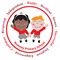 Rumney Primary School Y3 Home Learning - week beginning 20/4/20Rumney Primary School Y3 Home Learning - week beginning 20/4/20Rumney Primary School Y3 Home Learning - week beginning 20/4/20Day 1Maths activitiesMeasure - What is the perimeter of a shape? Why do we need to know the perimeter? How is perimeter measured?This BBC Bitesize clip should help you find out;https://www.bbc.co.uk/bitesize/topics/zvmxsbk/articles/zsr4k7hLiteracy activitiesSpelling patterns & Key wordsThis week's spelling patterns are posted on Google Classroom ‘Classwork’ for you to practice using LOOK, COVER, WRITE & CHECK. Remember to carry on practising your Key Words as well.Major Tom - Newsround clip https://www.bbc.co.uk/newsround/news/watch_newsroundInformal letter - How to write an informal letter https://www.youtube.com/watch?v=P3k148sIiSkSee Google Classroom ‘Classwork’ for your letter writing challenge.Earth Day - 22nd AprilSpend time on this website to understand what Earth Day is all about and why we celebrate it.https://www.earthday.org/Research the different ways in which our planet is suffering eg. deforestation, ocean plastic, global warming.https://www.bbc.co.uk/newsround/48010594Activity 1Design a poster to raise awareness of one aspect of saving our planet.Activity 2Use empty packets, tubes, boxes and other materials suitable for recycling to build a model eg. a robot, train, car, house or rainbow.There are some great ideas here for you and your family to mark Earth Dayhttps://b-inspiredmama.com/25-earth-day-activities-for-kids/Day 2Measuring the perimeter of a shape - small objectsUse a ruler or tape measure to measure in cm the outside edge of different small objects around your house. They need to be objects with straight sides. For example - measure the short edge of a chocolate bar and now measure the long edge. The chocolate bar is rectangle so do you need to measure all 4 sides?Clue: The 2 long edges will be the same length and the 2 short edges will be the same length. Practical task: Now choose other objects with straight sides and measure their perimeter. eg. a book, box of tissues, box of teabags, packet of cheese, jigsaw box, DVD, music CD etc.Draw the objects on paper and write down their perimeters. Which object has the longest/shortest perimeter?Informal letter - How to write an informal letter Continue with your letter writing challenge.Earth Day - 22nd AprilSpend time on this website to understand what Earth Day is all about and why we celebrate it.https://www.earthday.org/Research the different ways in which our planet is suffering eg. deforestation, ocean plastic, global warming.https://www.bbc.co.uk/newsround/48010594Activity 1Design a poster to raise awareness of one aspect of saving our planet.Activity 2Use empty packets, tubes, boxes and other materials suitable for recycling to build a model eg. a robot, train, car, house or rainbow.There are some great ideas here for you and your family to mark Earth Dayhttps://b-inspiredmama.com/25-earth-day-activities-for-kids/Day 3Measuring the perimeter of a shape - larger objectsUse a tape measure to measure the perimeter of your garden or an outside space. Try to find a square/rectangle space to measure in metres.You will need to write down your measurements as you go along. Ask an adult to work with you to add up the measurements. This will give you the perimeter measurement. You do not have to be exact - it may be easier to round your numbers to the nearest whole number.eg. FRONT PATH 6 metres + 1 metre + 6 metres + 1 metre = 14 metres perimeterGRASS LAWN 12 metres + 4 metres + 12 metres + 4 metres = 32 metres perimeterDesign a bright and cheery birthday card for Captain Tom.He will be 100 years old on 30th April!Address for sending birthday cards:Captain Tom MooreC/O Post Office Limited 67 Bedford RoadMarston MoretaineMK43 0LABedfordshire, England Earth Day - 22nd AprilSpend time on this website to understand what Earth Day is all about and why we celebrate it.https://www.earthday.org/Research the different ways in which our planet is suffering eg. deforestation, ocean plastic, global warming.https://www.bbc.co.uk/newsround/48010594Activity 1Design a poster to raise awareness of one aspect of saving our planet.Activity 2Use empty packets, tubes, boxes and other materials suitable for recycling to build a model eg. a robot, train, car, house or rainbow.There are some great ideas here for you and your family to mark Earth Dayhttps://b-inspiredmama.com/25-earth-day-activities-for-kids/Day 4Measuring the perimeter of a shape - not squares/rectanglesPick up a tin can like beans or soup. Wrap string or wool around the base of the object. Hold it carefully and cut the string so the two ends meet around the shape of the object. Carefully unwind it. Measure this piece of string and this will be the perimeter of the tin can.Now try with other objects around the house using string to measure around them. Reading comprehensionLook at your Google Classroom ‘Classwork’ page for information about Captain Tom . Read it carefully and answer the questions.Earth Day - 22nd AprilSpend time on this website to understand what Earth Day is all about and why we celebrate it.https://www.earthday.org/Research the different ways in which our planet is suffering eg. deforestation, ocean plastic, global warming.https://www.bbc.co.uk/newsround/48010594Activity 1Design a poster to raise awareness of one aspect of saving our planet.Activity 2Use empty packets, tubes, boxes and other materials suitable for recycling to build a model eg. a robot, train, car, house or rainbow.There are some great ideas here for you and your family to mark Earth Dayhttps://b-inspiredmama.com/25-earth-day-activities-for-kids/Day 5Measuring the perimeter of a shape - practice questionsLook at your Google Classroom ‘Classwork’ for worksheets to practice your measuring skills. You do not need to print them off and you can write your answers in your workbook.My Diary Look back at your week and write about what you have been doing.  Think about How have you made the most of this lovely weather?What activities have you enjoyed doing?Why not send us some pictures of you having fun outdoors on Twitter or Google Classroom?Earth Day - 22nd AprilSpend time on this website to understand what Earth Day is all about and why we celebrate it.https://www.earthday.org/Research the different ways in which our planet is suffering eg. deforestation, ocean plastic, global warming.https://www.bbc.co.uk/newsround/48010594Activity 1Design a poster to raise awareness of one aspect of saving our planet.Activity 2Use empty packets, tubes, boxes and other materials suitable for recycling to build a model eg. a robot, train, car, house or rainbow.There are some great ideas here for you and your family to mark Earth Dayhttps://b-inspiredmama.com/25-earth-day-activities-for-kids/